TUTORIAL PARA ASSISTIR AOS VÍDEOS LEGENDADOS1. Baixe e instale o Reprodutor de Vídeo VLC no link: http://www.baixaki.com.br/download/vlc-media-player.htm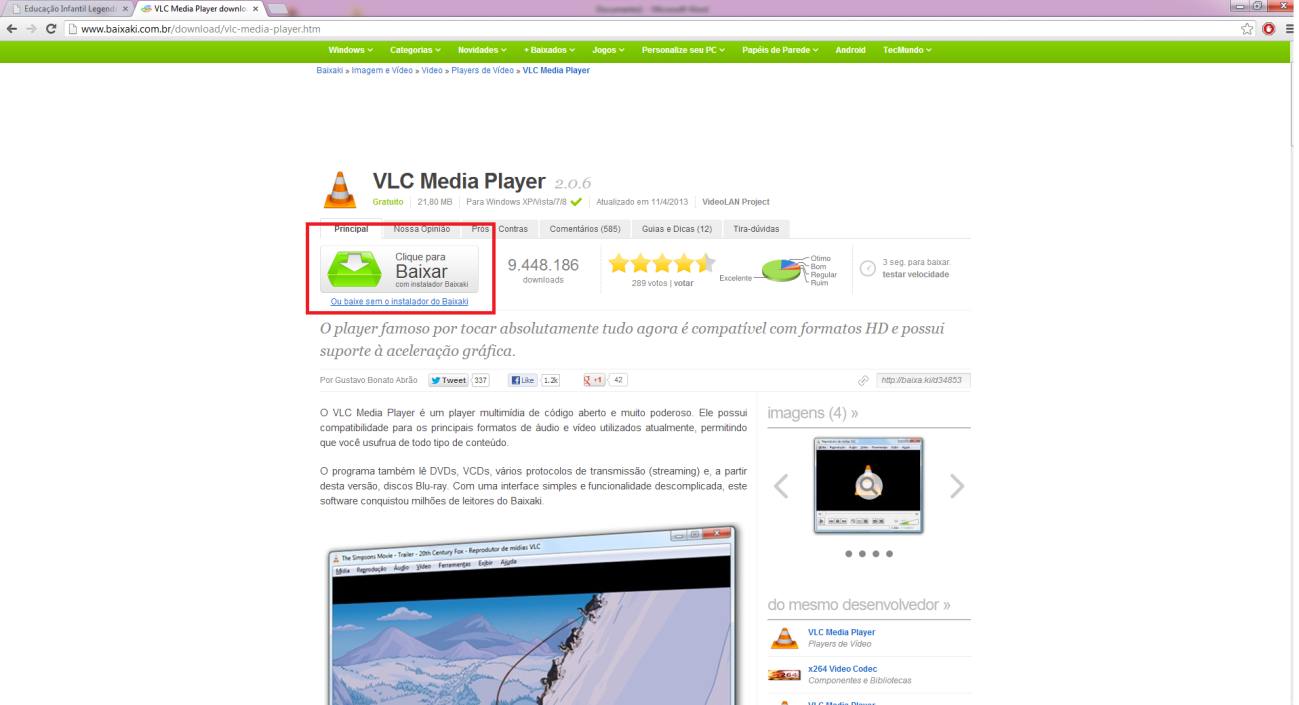 2. Na página do vídeo selecionado, clicar em Visualizar/Abrir. O Vídeo Será baixado para o seu computador. 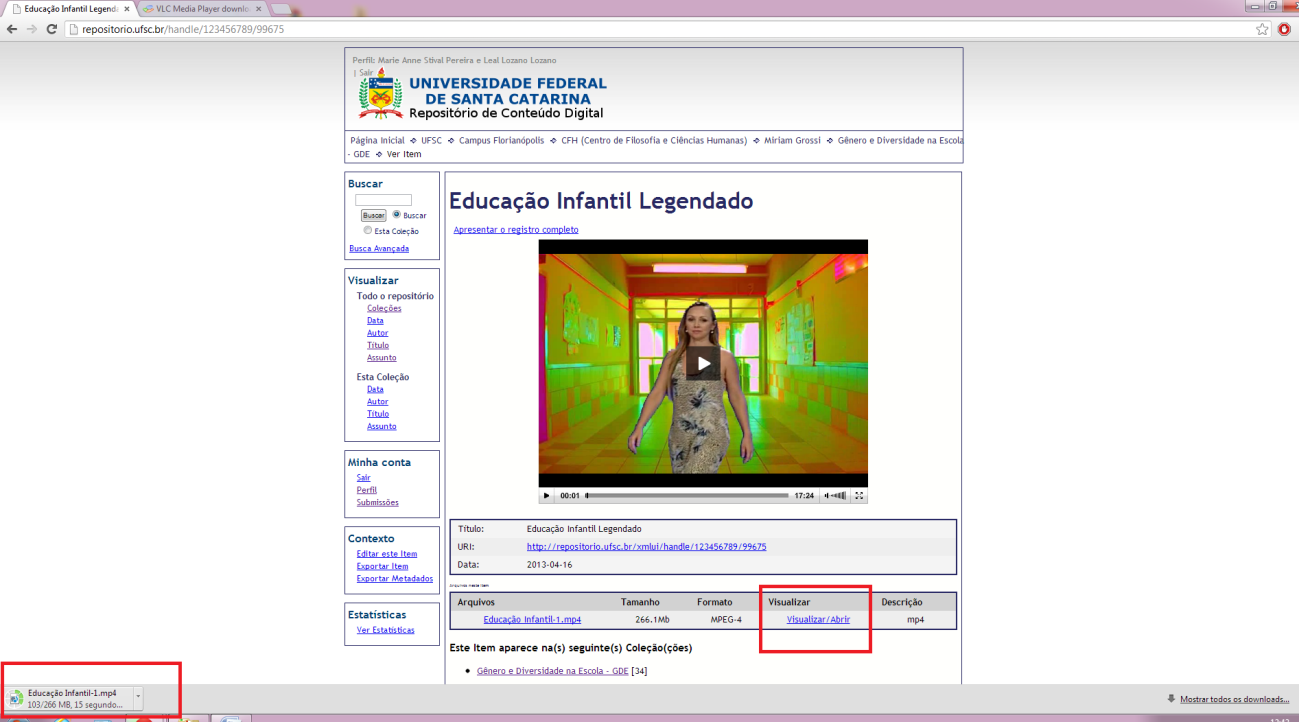 3. Abra o Vídeo com o Reprodutor VLC. Clique em cima do vídeo com o botão direito do mouse e selecione a opção Legenda  > Trilha 1. 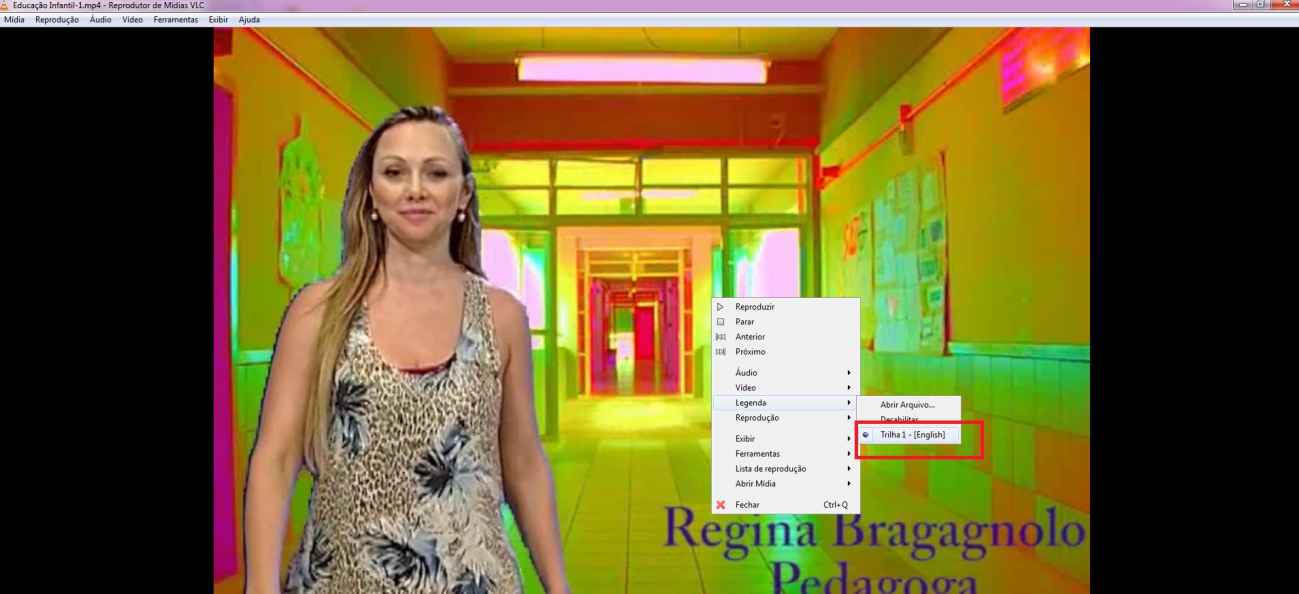 Pronto! O Vídeo está legendado e pronto para ser visto!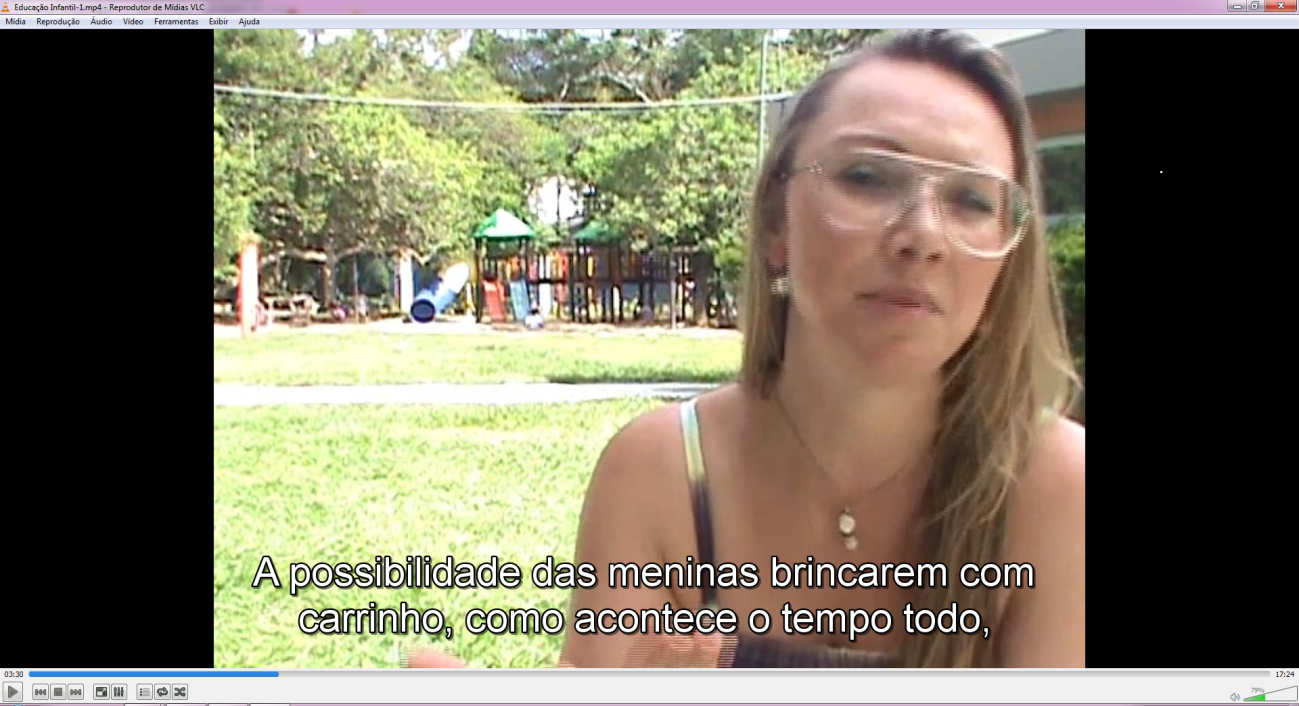 